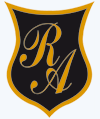          Colegio República Argentina            O’Carrol  # 850-   Fono 72- 2230332                    Rancagua                           AUTOEVALUACIÓN DE MATEMÁTICA 6° AÑO BÁSICO                                              GRANDES NÚMEROSEncierra en un círculo la alternativa correcta (1 puntos c/u)Nombre:Curso:     6 ° Años                     Fecha: Semana 7 del 11 al 15 de Mayo ,2.020Objetivo de Aprendizaje: A 1: Demostrar que comprenden los factores y múltiplos: determinando loslos múltiplos y factores de números naturales menores de 100; identificando números primos y compuestos; resolviendo problemas que involucren múltiplos.Te invito a desarrollar la siguiente actividad en forma individual e independiente, poniendo a prueba tus propias potencialidades.Los múltiplos de 5 son:1 y 55, 10, 15, 2012, 4, 5, 83, 6 ,9, 27El mínimo común múltiplo entre 2 y 4 es :24812Los factores de 3 son:1 y 33 y 95 y 79 y 27 12 es un número:PrimoCompuestoCompuesto y primoNinguna de las anterioresEl mínimo común múltiplo entre 3 y 6 es: 6 3279 6.Un número primo es aquel:Que tiene dos factoresQue tiene tres factoresQue tiene cuatro factoresQue tiene un factor7. ¿Juan y Pedro están haciendo gimnasia en una plaza, Juan se demora 3 minutos en dar la vuelta a la plaza y Pedro 2  minutos.  Si parten en el mismo lugar, ¿En qué momento van a coincidir?A. A los 3 minutos coincidiránB  No coincidirán C A los 5 minutos coincidiránD A los 6 minutos coincidirán8. María riega cada 2 días una rosa y cada 8 días un cactus. Hoy ha regado ambas plantas.  ¿Cuántos días pasarán para que las vuelva a regar al mismo tiempo?Al octavo día se volverán a regar al mismo tiempo.No coincidiránAl quinto díaAl tercer día se volverán a regar al mismo tiempo9. Tres amigas trabajan como voluntarias en un hogar de ancianos, de acuerdo con sus posibilidades de tiempo. Una de ellas va cada 5 días, otra lo hace cada 10 días y la otra, cada 15 días. Suponiendo que un día se encuentran las tres en el hogar de ancianos, ¿cuántos días después volverán a encontrarse?Dentro de 30 díasDentro de 20 díasDentro de 12 díasDentro de 50 días10. Joaquín ha coleccionado estampillas de América y Europa. Las estampillas de América están agrupadas en sobres de 24 estampillas cada uno y no sobra ninguna, mientras que las estampillas de Europa las ha agrupado en sobres de 20 y tampoco sobran. Sabiendo que el número de estampillas es el mismo tanto para América como para Europa, ¿cuántas estampillas como mínimo hay en cada caja?120 estampillas150 estampillas300 estampillas200 estampillas